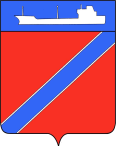 П О С Т А Н О В Л Е Н И ЕАДМИНИСТРАЦИИ ТУАПСИНСКОГО ГОРОДСКОГО ПОСЕЛЕНИЯТУАПСИНСКОГО РАЙОНА              от   27.10.2017                                                                             №  1530г. ТуапсеОб утверждении Положения о жилищной комиссииТуапсинского городского поселения Туапсинского районаВ соответствии с Конституцией Российской Федерации, Жилищным кодексом Российской Федерации, Федеральным законом от 06 октября 2003 года № 131-ФЗ «Об общих принципах организации местного самоуправления в Российской Федерации», Уставом Туапсинского городского поселения Туапсинского района, решением Совета Туапсинского городского поселения Туапсинского района «Об утверждении Положения о порядке управления и распоряжения объектами муниципальной собственности Туапсинского городского поселения Туапсинского района» от 03 сентября 2014 года № 28.4, в целях регламентирования вопросов, принятия объективных и коллегиальных решений при рассмотрении вопросов, возникающих при реализации жилищного законодательства, п о с т а н о в л я ю:Утвердить Положение о жилищной комиссии Туапсинского городского поселения Туапсинского района, согласно Приложению № 1.Утвердить состав жилищной комиссии Туапсинского городского поселения Туапсинского района, согласно Приложению № 2.Сектору по документообороту управления делами администрации Туапсинского городского поселения (Кот) обнародовать настоящее постановление в установленном порядке.Отделу имущественных и земельных отношений администрации Туапсинского городского поселения Туапсинского района (Винтер) разместить настоящее постановление на официальном сайте администрации Туапсинского городского поселения.Признать утратившим силу постановление администрации Туапсинского городского поселения Туапсинского района от 11 февраля 2016 года № 150 «Об утверждении состава комиссии по жилищным вопросам при администрации Туапсинского городского поселения Туапсинского района».6. Контроль за выполнением настоящего постановления возложить на заместителя главы администрации Туапсинского городского поселения Туапсинского района Е.М. Балантаеву.7. Постановление вступает в силу со дня его обнародования.Глава Туапсинского городского поселенияТуапсинского района                                                                                  А.В. ЧеховПРИЛОЖЕНИЕ № 1к постановлению администрации Туапсинского городского поселенияТуапсинского районаот 27.10.2017 г. № 1530Положение о жилищной комиссии Туапсинского городского поселения Туапсинского районаОбщие положения.1.1. Жилищная комиссия (далее – Комиссия) в своей работе руководствуется Конституцией Российской Федерации, Жилищным кодексом Российской Федерации, Федеральным законом от 06 октября 2003 года № 131-ФЗ «Об общих принципах организации местного самоуправления в Российской Федерации», Уставом Туапсинского городского поселения Туапсинского района, решением Совета Туапсинского городского поселения Туапсинского района «Об утверждении Положения о порядке управления и распоряжения объектами муниципальной собственности Туапсинского городского поселения Туапсинского района» от 03 сентября 2014 года № 28.4, а также принятыми в соответствии с ними подзаконными нормативными правовыми актами, законами и иными нормативными правовыми актами органов местного самоуправления Туапсинского городского поселения Туапсинского района.1.2. Положение определяет задачи и компетенцию Комиссии, круг решаемых вопросов.1.3. Состав комиссии утверждается, отменяется и изменяется постановлением администрации Туапсинского городского поселения Туапсинского района.1.4. Комиссия является постоянно действующим коллегиальным совещательным органом.1.5. Комиссию возглавляет председатель, который несет ответственность за работу комиссии.2. Основные задачи и функции Комиссии.2.1. Комиссия рассматривает вопросы, возникающие при ведении учета граждан в качестве нуждающихся в жилых помещениях, предоставлении жилых помещений по договорам социального найма и жилых помещений специализированного	жилищного	 фонда.
          2.2.	К	функциям	Комиссии	относится:- рассмотрение заявлений и документов, представляемых гражданами в целях признания граждан нуждающимися в улучшении жилищных условий и приема на учет в качестве нуждающихся в жилых помещениях либо отказа в принятии на учет;- принятие решений о возможности предоставления гражданам жилых помещений	 по	договорам	социального	найма;- принятие решений о снятии граждан с учета в качестве нуждающихся в жилых помещениях;- рассмотрение вопросов, связанных с предоставлением жилых помещений на условиях социального найма, по основаниям, предусмотренным действующим	законодательством;- принятие решений о предоставлении гражданам освободившихся жилых помещений	 в муниципальном жилищном фонде;- принятие решение о даче согласия на обмен жилыми помещениями, занимаемыми гражданами по договорам социального найма;- рассмотрение вопросов, связанных с предоставлением гражданам жилых помещений специализированного жилищного фонда;- рассмотрение обращений и жалоб граждан по вопросам, связанным с улучшением	жилищных	условий	граждан;- рассмотрение других вопросов, связанных с ведением учета граждан в качестве нуждающихся в жилых помещениях, предоставлением жилых помещений специализированного жилищного фонда, в том числе, связанных с улучшением жилищных условий граждан;- исключение жилых помещений из специализированного муниципального жилищного фонда (маневренного) и включении в жилищный фонд социального использования;- подготовка документов по регистрации и снятию граждан с регистрационного учета по месту пребывания и по месту жительства в жилых помещениях муниципального жилищного фонда, а также оказание иных функций и обязанностей в рамках действующего законодательства.
3. Права Комиссии.3.1. При осуществлении полномочий Комиссия вправе:- запрашивать и получать в установленном порядке от граждан и организаций документы, подтверждающие обоснованность требований, изложенных в обращении;- проводить проверку полноты и достоверности сведений, содержащихся в документах, представленных гражданами и организациями;- обследовать, при необходимости, жилищные условия заявителей;- привлекать специалистов соответствующих организаций для дачи необходимых заключений;- запрашивать и получать от соответствующих организаций   сведения о состоянии жилых помещений.4. Порядок работы Комиссии.4.1. Комиссию возглавляет председатель. В состав комиссии могут быть включены представители Администрации поселения, депутаты Совета поселения, представители других органов, общественных и иных организаций при необходимости;4.1. Заседания Комиссии проводятся  по мере необходимости, но не реже одного раза в месяц. Заседания являются полномочными,   если на них присутствуют более половины членов Комиссии.4.2. Председатель Комиссии:- руководит работой Комиссии;- принимает решения о созыве Комиссии;- ведет заседания Комиссии, принимает решения по процедурным вопросам;Заместитель председателя Комиссии:-исполняет полномочия председателя Комиссии в его присутствии.Секретарь Комиссии:- осуществляет прием заявлений и прилагаемых к ним документов;- информирует членов Комиссии о времени и месте проведения заседания;- ведет протоколы заседаний.4.3. Решения Комиссии оформляются протоколом, который подписывается председателем и секретарем Комиссии. В случае равенства голосов решающим является голос председателя Комиссии.4.4. В заседании Комиссии вправе принимать участие заявитель или его представитель, работники государственных и общественных организаций, имеющих отношение к обсуждаемому вопросу.4.5. Граждане и организации вправе обжаловать решения Комиссии в судебном порядке.4.6. Решение Комиссии является рекомендательным для принятия нормативного правового Акта администрацией Туапсинского городского поселения Туапсинского района.5. Ответственность Комиссии5.1. За исполнение своих функций и полномочий Комиссия несет ответственность в соответствии с действующим законодательством Российской Федерации.Начальник отделаимущественных и земельных отношений    				М.А. ВинтерПРИЛОЖЕНИЕ № 2к постановлению администрации Туапсинского городского поселенияТуапсинского районаот 27.10.2017 г. № 1530Состав Комиссии по жилищным вопросам Туапсинского городского поселения Туапсинского районаНачальник отдела							          М.А. ВинтерБалантаева Елена Михайловна- заместитель главы администрации Туапсинского городского поселения Туапсинского района, председатель комиссии;Винтер Маргарита Алексеевна- начальник отдела имущественных и земельных отношений администрации Туапсинского городского поселения, заместитель председателя Комиссии;ТумасоваЕвгения Александровна- главный специалист (по ведению казны) отдела имущественных и земельных отношений администрации Туапсинского городского поселения, секретарь Комиссии; Члены Комиссии:СучковаЕвгения Михайловна- эксперт (1 категории) по учету граждан, нуждающихся в улучшении жилищных условий отдела ЖКХ администрации Туапсинского городского поселения;НекрестоваТатьяна Викторовна- главный специалист (юрист) отдела юридического обеспечения администрации Туапсинского городского поселения;КубынинаЕлена Николаева- ведущий специалист по осуществлению муниципального жилищного контроля отдела ЖКХ администрации Туапсинского городского поселения;Ильиных Николай Викторович- начальник отдела жилищно-коммунального хозяйства администрации Туапсинского городского поселения;ДжигунАндрей Иванович- депутат Совета Туапсинского городского поселения Туапсинского района (по согласованию);АфанасьевКонстантин Анатольевич- начальник ОВМ ОМВД России по Туапсинскому району (по согласованию).Хребтенко Любовь Леонидовна - директор ООО «Квартирно-правовая служба» (по согласованию).